Vloga št.:       Naziv projekta:      Naziv upravičenca:      TERMINSKI PLAN POŠILJANJA ZAHTEVKOV ZA CELOTEN PROJEKTTabela 1: Terminski plan zahtevkov skladno s pogodbo EUŠt. zahtevkov in datume zahtevkov je potrebno prilagoditi tudi glede na anekse k pogodbi EU in dejanske vložitve zahtevkov!   Opombe na podatke v tabeli 1Tabela 2: Terminski plan dejanske vložitve zahtevkov  Potrebno je vpisati vse vložene zahtevke za projekt in v kolikor so v zahtevek vključena proračunska sredstva, zahtevek zmanjšajte za ta sredstva!*ZNESEK – vpiše oz. upošteva se znesek upravičenca.OPOMBA: V stolpcu PREJETA EU SREDSTVA sta datum in znesek razvidna iz konto kartice plačil ali TRR (Obvezna priloga: Izpisek iz TRR prejetih EU sredstev in konto kartica terjatev do EU!)Opombe na podatke v tabeli 2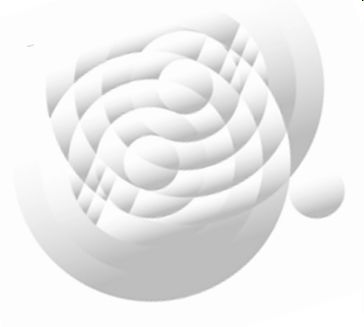 Ime, priimek in podpis odgovorne osebe      Kraj in datum:	     ,      									ŽigPRILOGE K PREGLEDNICAMKopija izpiskov o prometu na TRR, kot  dokazila o prejetih nakazilih in konto kartica terjatev      Št. zahtevkaDATUM GLEDE NA TERMINSKI PLAN (Skladno s pogodbo EU oz. aneksi k tej pogodbi)ŠT. ZAHTEVKAOznači Z X, če je ZADNJI ZAHTEVEK VLOŽITEV ZAHTEVKAVLOŽITEV ZAHTEVKAPREJETA EU SREDSTVAPREJETA EU SREDSTVANAKAZILO SREDSTEV NA SKLADNAKAZILO SREDSTEV NA SKLADŠT. ZAHTEVKAOznači Z X, če je ZADNJI ZAHTEVEK DATUM ZNESEK*DATUM ZNESEK*DATUM ZNESEK*1.0,000,000,002.0,000,000,003.0,000,000,004.0,000,000,005.0,000,000,006.0,000,000,007.0,000,000,008.0,000,000,009.0,000,000,0010.0,000,000,00SKUPAJSKUPAJSKUPAJ0,000,000,00